National Youth Leadership Training Scouts, BSA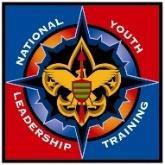 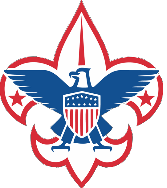 June 3 – 8, 2019Camp PupukeaYOUTH NAME:   	   Unit 	Unit Leaders:  Your personal recommendation is the most important criteria for registration!By signing this form, you are confirming that this Scout has the maturity and readiness to undertake this course.  Minimum age requirements for Scouts BSA members (male and female): must be at least 14, or 13 and have completed the eighth grade by May 25, 2019. Boys registered in Scouts BSA will still be required to earn at least First Class rank before attending NYLT.  They must have completed Introduction to Leadership Skills (ILST) for Troops. For 2019 only, an exception will be granted for girls registered in Scouts BSA to attend NYLT without first achieving the First Class rank. What do you hope this Youth will gain from attending the National Youth Leadership Training Conference?Unit Leader’s Name:   			 Address: 				 City 	_State   	 Zip  		Telephone  	_Email  	Unit Leader Approval: I have reviewed and certify that the applicant’s information is complete and accurate. I recommend this youth for participation in NYLT and understand that no requirements will be waived.Further, I will do my best to support the application and development of the leadership concepts taught in theNYLT within our troop or crew.Unit Leader’s Signature                                                                     Printed Name                                                      DateNOTE TO UNIT LEADERS:       	Unit leaders are invited to join us for closing festivities and dinner June 9th at 7:00 PM.Please inform participant if you and/or another adult leader are planning to attend.Participant Signature: On my honor as a Scout, I certify that the information on this application is correct and agree to meet all requirements and expectations as a participant to the best of my ability.Scout’s/Venturer’s Signature                                                                                                                                           DateParental Approval:  I certify that the information on this application is correct and approve my son’s/ daughter’s participation in NYLT.  I understand that photographs may be taken for use in promotional materials, including websites and brochures. Participants will NOT be identified in those photographs.Parent’s/Guardian’s Signature                                                         Printed Name                                                      DateEach participant must bring a copy of their current BSA Health and Medical Form(Parts A - C).Aloha Council, BSA Attn: NYLT42 Puiwa Road, Honolulu, HI 96817